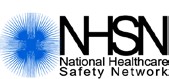 Urinary Tract Infection (UTI) for LTCFForm Approved OMB No. 0920-0666Exp. Date: 12/31/22 www.cdc.gov/nhsnPage 2 of 4Result CodesS = Susceptible  I = Intermediate   R = Resistant   NS = Non-susceptible   S-DD = Susceptible-dose dependent N = Not tested§ GENTHL results: S = Susceptible/Synergistic and R = Resistant/Not Synergistic† Clinical breakpoints are based on CLSI M100-ED30:2020, Intermediate MIC ≤ 2 and Resistant MIC ≥ 4Page 1 of 4*required for saving*required for saving*Facility ID:*Facility ID:*Facility ID:*Facility ID:*Facility ID:*Facility ID:Event #:Event #:Event #:Event #:Event #:Event #:Event #:Event #:Event #:Event #:*Resident ID:*Resident ID:*Resident ID:*Resident ID:*Resident ID:*Resident ID:Medicare number (or comparable railroad insurance number):Medicare number (or comparable railroad insurance number):Medicare number (or comparable railroad insurance number):Medicare number (or comparable railroad insurance number):Medicare number (or comparable railroad insurance number):Medicare number (or comparable railroad insurance number):Medicare number (or comparable railroad insurance number):Medicare number (or comparable railroad insurance number):Medicare number (or comparable railroad insurance number):Medicare number (or comparable railroad insurance number):Medicare number (or comparable railroad insurance number):Medicare number (or comparable railroad insurance number):Medicare number (or comparable railroad insurance number):Medicare number (or comparable railroad insurance number):Medicare number (or comparable railroad insurance number):Medicare number (or comparable railroad insurance number):Resident Name, Last:Resident Name, Last:First:First:Middle:*Gender:  M	F	Other*Gender:  M	F	Other*Gender:  M	F	Other*Gender:  M	F	Other*Gender:  M	F	Other*Gender:  M	F	Other*Date of Birth:	/	/*Date of Birth:	/	/*Date of Birth:	/	/*Date of Birth:	/	/*Date of Birth:	/	/*Date of Birth:	/	/*Date of Birth:	/	/*Date of Birth:	/	/*Date of Birth:	/	/*Date of Birth:	/	/Ethnicity (specify):Ethnicity (specify):Ethnicity (specify):Ethnicity (specify):Ethnicity (specify):Ethnicity (specify):Race (specify):Race (specify):Race (specify):Race (specify):Race (specify):Race (specify):Race (specify):Race (specify):Race (specify):Race (specify):*Date of First Admission to Facility:	/   /*Date of First Admission to Facility:	/   /*Date of First Admission to Facility:	/   /*Date of Current Admission to Facility:	/	/*Date of Current Admission to Facility:	/	/*Date of Current Admission to Facility:	/	/*Date of Current Admission to Facility:	/	/*Date of Current Admission to Facility:	/	/*Date of Current Admission to Facility:	/	/*Date of Current Admission to Facility:	/	/*Date of Current Admission to Facility:	/	/*Date of Current Admission to Facility:	/	/*Event Type: UTI*Date of Event:     /   /	*Date of Event:     /   /	*Date of Event:     /   /	*Date of Event:     /   /	*Resident Care Location:*Resident Care Location:*Resident Care Location:*Resident Care Location:*Resident Care Location:*Resident Care Location:*Resident Care Location:*Resident Care Location:*Resident Care Location:*Resident Care Location:*Resident Care Location:*Resident Care Location:*Resident Care Location:*Resident Care Location:*Resident Care Location:*Resident Care Location:*Primary Resident Service Type: (check one)*Primary Resident Service Type: (check one)*Primary Resident Service Type: (check one)*Primary Resident Service Type: (check one)*Primary Resident Service Type: (check one)*Primary Resident Service Type: (check one)*Primary Resident Service Type: (check one)*Primary Resident Service Type: (check one)*Primary Resident Service Type: (check one)*Primary Resident Service Type: (check one)*Primary Resident Service Type: (check one)*Primary Resident Service Type: (check one)*Primary Resident Service Type: (check one)*Primary Resident Service Type: (check one)*Primary Resident Service Type: (check one)*Primary Resident Service Type: (check one)□ Long-term general nursing□ Long-term general nursing□ Long-term dementia□ Long-term dementia□ Long-term dementia□ Long-term dementia□ Long-term psychiatric□ Long-term psychiatric□ Long-term psychiatric□ Long-term psychiatric□ Skilled nursing/Short-term rehab (subacute)□ Skilled nursing/Short-term rehab (subacute)□ Skilled nursing/Short-term rehab (subacute)□ Ventilator□ Ventilator□ Bariatric□ Bariatric□ Hospice/Palliative□ Hospice/Palliative□ Hospice/Palliative□ Hospice/Palliative*Has resident been transferred from an acute care facility to your facility in the past 4 weeks?*Has resident been transferred from an acute care facility to your facility in the past 4 weeks?*Has resident been transferred from an acute care facility to your facility in the past 4 weeks?*Has resident been transferred from an acute care facility to your facility in the past 4 weeks?*Has resident been transferred from an acute care facility to your facility in the past 4 weeks?*Has resident been transferred from an acute care facility to your facility in the past 4 weeks?*Has resident been transferred from an acute care facility to your facility in the past 4 weeks?*Has resident been transferred from an acute care facility to your facility in the past 4 weeks?*Has resident been transferred from an acute care facility to your facility in the past 4 weeks?*Has resident been transferred from an acute care facility to your facility in the past 4 weeks?□ Yes□ Yes□ No□ NoIf Yes, date of last transfer from acute care to your facility:    /	/	If Yes, date of last transfer from acute care to your facility:    /	/	If Yes, date of last transfer from acute care to your facility:    /	/	If Yes, date of last transfer from acute care to your facility:    /	/	If Yes, date of last transfer from acute care to your facility:    /	/	If Yes, date of last transfer from acute care to your facility:    /	/	If Yes, date of last transfer from acute care to your facility:    /	/	If Yes, date of last transfer from acute care to your facility:    /	/	If Yes, date of last transfer from acute care to your facility:    /	/	If Yes, date of last transfer from acute care to your facility:    /	/	If Yes, date of last transfer from acute care to your facility:    /	/	If Yes, date of last transfer from acute care to your facility:    /	/	If Yes, date of last transfer from acute care to your facility:    /	/	If Yes, date of last transfer from acute care to your facility:    /	/	If Yes, date of last transfer from acute care to your facility:    /	/	If Yes, date of last transfer from acute care to your facility:    /	/	If Yes, did the resident have an indwelling urinary catheter at the time of transfer to your facility?If Yes, did the resident have an indwelling urinary catheter at the time of transfer to your facility?If Yes, did the resident have an indwelling urinary catheter at the time of transfer to your facility?If Yes, did the resident have an indwelling urinary catheter at the time of transfer to your facility?If Yes, did the resident have an indwelling urinary catheter at the time of transfer to your facility?If Yes, did the resident have an indwelling urinary catheter at the time of transfer to your facility?If Yes, did the resident have an indwelling urinary catheter at the time of transfer to your facility?If Yes, did the resident have an indwelling urinary catheter at the time of transfer to your facility?If Yes, did the resident have an indwelling urinary catheter at the time of transfer to your facility?If Yes, did the resident have an indwelling urinary catheter at the time of transfer to your facility?If Yes, did the resident have an indwelling urinary catheter at the time of transfer to your facility?□ Yes□ Yes□ No□ No*Indwelling Urinary Catheter status at time of event onset (check one):*Indwelling Urinary Catheter status at time of event onset (check one):*Indwelling Urinary Catheter status at time of event onset (check one):*Indwelling Urinary Catheter status at time of event onset (check one):*Indwelling Urinary Catheter status at time of event onset (check one):*Indwelling Urinary Catheter status at time of event onset (check one):*Indwelling Urinary Catheter status at time of event onset (check one):*Indwelling Urinary Catheter status at time of event onset (check one):*Indwelling Urinary Catheter status at time of event onset (check one):*Indwelling Urinary Catheter status at time of event onset (check one):*Indwelling Urinary Catheter status at time of event onset (check one):*Indwelling Urinary Catheter status at time of event onset (check one):*Indwelling Urinary Catheter status at time of event onset (check one):*Indwelling Urinary Catheter status at time of event onset (check one):*Indwelling Urinary Catheter status at time of event onset (check one):*Indwelling Urinary Catheter status at time of event onset (check one):□ In place□ Removed within last 2 calendar days□ Removed within last 2 calendar days□ Removed within last 2 calendar days□ Removed within last 2 calendar days□ Removed within last 2 calendar days□ Not in place□ Not in place□ Not in placeIf indwelling urinary catheter status in place or removed within last 2 calendar days:If indwelling urinary catheter status in place or removed within last 2 calendar days:If indwelling urinary catheter status in place or removed within last 2 calendar days:If indwelling urinary catheter status in place or removed within last 2 calendar days:If indwelling urinary catheter status in place or removed within last 2 calendar days:If indwelling urinary catheter status in place or removed within last 2 calendar days:If indwelling urinary catheter status in place or removed within last 2 calendar days:If indwelling urinary catheter status in place or removed within last 2 calendar days:If indwelling urinary catheter status in place or removed within last 2 calendar days:If indwelling urinary catheter status in place or removed within last 2 calendar days:If indwelling urinary catheter status in place or removed within last 2 calendar days:If indwelling urinary catheter status in place or removed within last 2 calendar days:If indwelling urinary catheter status in place or removed within last 2 calendar days:If indwelling urinary catheter status in place or removed within last 2 calendar days:If indwelling urinary catheter status in place or removed within last 2 calendar days:If indwelling urinary catheter status in place or removed within last 2 calendar days:Indicate site where indwelling urinary catheter was Inserted (check one):Indicate site where indwelling urinary catheter was Inserted (check one):Indicate site where indwelling urinary catheter was Inserted (check one):□ Your facility□ Your facility□ Your facility□ Your facility□ Acute care hospital□ Acute care hospital□ Acute care hospital□ Other□ Other□ Unknown□ UnknownDate of indwelling urinary catheter Insertion: 	/	/	Date of indwelling urinary catheter Insertion: 	/	/	Date of indwelling urinary catheter Insertion: 	/	/	Date of indwelling urinary catheter Insertion: 	/	/	Date of indwelling urinary catheter Insertion: 	/	/	Date of indwelling urinary catheter Insertion: 	/	/	Date of indwelling urinary catheter Insertion: 	/	/	Date of indwelling urinary catheter Insertion: 	/	/	Date of indwelling urinary catheter Insertion: 	/	/	Date of indwelling urinary catheter Insertion: 	/	/	Date of indwelling urinary catheter Insertion: 	/	/	Date of indwelling urinary catheter Insertion: 	/	/	Date of indwelling urinary catheter Insertion: 	/	/	Date of indwelling urinary catheter Insertion: 	/	/	Date of indwelling urinary catheter Insertion: 	/	/	Date of indwelling urinary catheter Insertion: 	/	/	If indwelling urinary catheter not in place, was another urinary device type present at the time of event onset?If indwelling urinary catheter not in place, was another urinary device type present at the time of event onset?If indwelling urinary catheter not in place, was another urinary device type present at the time of event onset?If indwelling urinary catheter not in place, was another urinary device type present at the time of event onset?If indwelling urinary catheter not in place, was another urinary device type present at the time of event onset?If indwelling urinary catheter not in place, was another urinary device type present at the time of event onset?If indwelling urinary catheter not in place, was another urinary device type present at the time of event onset?If indwelling urinary catheter not in place, was another urinary device type present at the time of event onset?If indwelling urinary catheter not in place, was another urinary device type present at the time of event onset?If indwelling urinary catheter not in place, was another urinary device type present at the time of event onset?If indwelling urinary catheter not in place, was another urinary device type present at the time of event onset?If indwelling urinary catheter not in place, was another urinary device type present at the time of event onset?If indwelling urinary catheter not in place, was another urinary device type present at the time of event onset?If indwelling urinary catheter not in place, was another urinary device type present at the time of event onset?□Yes□NoIf Yes, other device type:If Yes, other device type:□ Suprapubic □ Suprapubic □ External drainage (male or female) □ External drainage (male or female) □ External drainage (male or female) □ External drainage (male or female) □ External drainage (male or female) □ Intermittent straight catheter□ Intermittent straight catheter□ Intermittent straight catheter□ Intermittent straight catheter□ Intermittent straight catheter□ Intermittent straight catheterEvent DetailsEvent DetailsEvent DetailsEvent DetailsEvent DetailsEvent DetailsEvent DetailsEvent DetailsEvent DetailsEvent DetailsEvent DetailsEvent DetailsEvent DetailsEvent DetailsEvent DetailsEvent Details*Specify Criteria Used: (check all that apply)*Specify Criteria Used: (check all that apply)*Specify Criteria Used: (check all that apply)*Specify Criteria Used: (check all that apply)*Specify Criteria Used: (check all that apply)*Specify Criteria Used: (check all that apply)*Specify Criteria Used: (check all that apply)*Specify Criteria Used: (check all that apply)Signs & SymptomsSigns & SymptomsLaboratory & Diagnostic TestingLaboratory & Diagnostic TestingLaboratory & Diagnostic TestingLaboratory & Diagnostic TestingLaboratory & Diagnostic TestingLaboratory & Diagnostic Testing□ Fever: Single temperature ≥ 37.8°C (>100°F), or > 37.2°C (>99°F) onrepeated occasions, or an increase of >1.1°C (>2°F) over baseline□ Fever: Single temperature ≥ 37.8°C (>100°F), or > 37.2°C (>99°F) onrepeated occasions, or an increase of >1.1°C (>2°F) over baseline□ Fever: Single temperature ≥ 37.8°C (>100°F), or > 37.2°C (>99°F) onrepeated occasions, or an increase of >1.1°C (>2°F) over baseline□ Fever: Single temperature ≥ 37.8°C (>100°F), or > 37.2°C (>99°F) onrepeated occasions, or an increase of >1.1°C (>2°F) over baseline□ Fever: Single temperature ≥ 37.8°C (>100°F), or > 37.2°C (>99°F) onrepeated occasions, or an increase of >1.1°C (>2°F) over baseline□ Fever: Single temperature ≥ 37.8°C (>100°F), or > 37.2°C (>99°F) onrepeated occasions, or an increase of >1.1°C (>2°F) over baseline□ Fever: Single temperature ≥ 37.8°C (>100°F), or > 37.2°C (>99°F) onrepeated occasions, or an increase of >1.1°C (>2°F) over baseline□ Rigors□ New onset hypotension□ New onset hypotension□ New onset hypotension□ New onset hypotensionPositive urine culture with no more than 2 species of microorganisms, at least one of which is a bacterium of ≥ 105 CFU/mlLeukocytosis (>10,000 cells/mm3), or Left shift (> 6% or 1,500 bands/mm3)Positive blood culture with at least 1 matching organism in urine culturePositive urine culture with no more than 2 species of microorganisms, at least one of which is a bacterium of ≥ 105 CFU/mlLeukocytosis (>10,000 cells/mm3), or Left shift (> 6% or 1,500 bands/mm3)Positive blood culture with at least 1 matching organism in urine culturePositive urine culture with no more than 2 species of microorganisms, at least one of which is a bacterium of ≥ 105 CFU/mlLeukocytosis (>10,000 cells/mm3), or Left shift (> 6% or 1,500 bands/mm3)Positive blood culture with at least 1 matching organism in urine culturePositive urine culture with no more than 2 species of microorganisms, at least one of which is a bacterium of ≥ 105 CFU/mlLeukocytosis (>10,000 cells/mm3), or Left shift (> 6% or 1,500 bands/mm3)Positive blood culture with at least 1 matching organism in urine culturePositive urine culture with no more than 2 species of microorganisms, at least one of which is a bacterium of ≥ 105 CFU/mlLeukocytosis (>10,000 cells/mm3), or Left shift (> 6% or 1,500 bands/mm3)Positive blood culture with at least 1 matching organism in urine culturePositive urine culture with no more than 2 species of microorganisms, at least one of which is a bacterium of ≥ 105 CFU/mlLeukocytosis (>10,000 cells/mm3), or Left shift (> 6% or 1,500 bands/mm3)Positive blood culture with at least 1 matching organism in urine culturePositive urine culture with no more than 2 species of microorganisms, at least one of which is a bacterium of ≥ 105 CFU/mlLeukocytosis (>10,000 cells/mm3), or Left shift (> 6% or 1,500 bands/mm3)Positive blood culture with at least 1 matching organism in urine culturePositive urine culture with no more than 2 species of microorganisms, at least one of which is a bacterium of ≥ 105 CFU/mlLeukocytosis (>10,000 cells/mm3), or Left shift (> 6% or 1,500 bands/mm3)Positive blood culture with at least 1 matching organism in urine culture□ New onset confusion/functional decline□ New onset confusion/functional decline□ New onset confusion/functional declinePositive urine culture with no more than 2 species of microorganisms, at least one of which is a bacterium of ≥ 105 CFU/mlLeukocytosis (>10,000 cells/mm3), or Left shift (> 6% or 1,500 bands/mm3)Positive blood culture with at least 1 matching organism in urine culturePositive urine culture with no more than 2 species of microorganisms, at least one of which is a bacterium of ≥ 105 CFU/mlLeukocytosis (>10,000 cells/mm3), or Left shift (> 6% or 1,500 bands/mm3)Positive blood culture with at least 1 matching organism in urine culturePositive urine culture with no more than 2 species of microorganisms, at least one of which is a bacterium of ≥ 105 CFU/mlLeukocytosis (>10,000 cells/mm3), or Left shift (> 6% or 1,500 bands/mm3)Positive blood culture with at least 1 matching organism in urine culturePositive urine culture with no more than 2 species of microorganisms, at least one of which is a bacterium of ≥ 105 CFU/mlLeukocytosis (>10,000 cells/mm3), or Left shift (> 6% or 1,500 bands/mm3)Positive blood culture with at least 1 matching organism in urine culturePositive urine culture with no more than 2 species of microorganisms, at least one of which is a bacterium of ≥ 105 CFU/mlLeukocytosis (>10,000 cells/mm3), or Left shift (> 6% or 1,500 bands/mm3)Positive blood culture with at least 1 matching organism in urine culturePositive urine culture with no more than 2 species of microorganisms, at least one of which is a bacterium of ≥ 105 CFU/mlLeukocytosis (>10,000 cells/mm3), or Left shift (> 6% or 1,500 bands/mm3)Positive blood culture with at least 1 matching organism in urine culturePositive urine culture with no more than 2 species of microorganisms, at least one of which is a bacterium of ≥ 105 CFU/mlLeukocytosis (>10,000 cells/mm3), or Left shift (> 6% or 1,500 bands/mm3)Positive blood culture with at least 1 matching organism in urine culturePositive urine culture with no more than 2 species of microorganisms, at least one of which is a bacterium of ≥ 105 CFU/mlLeukocytosis (>10,000 cells/mm3), or Left shift (> 6% or 1,500 bands/mm3)Positive blood culture with at least 1 matching organism in urine culture□ Acute pain, swelling, or tenderness of the testes, epididymis, or prostate□ Acute pain, swelling, or tenderness of the testes, epididymis, or prostate□ Acute pain, swelling, or tenderness of the testes, epididymis, or prostate□ Acute pain, swelling, or tenderness of the testes, epididymis, or prostate□ Acute pain, swelling, or tenderness of the testes, epididymis, or prostate□ Acute pain, swelling, or tenderness of the testes, epididymis, or prostate□ Acute pain, swelling, or tenderness of the testes, epididymis, or prostatePositive urine culture with no more than 2 species of microorganisms, at least one of which is a bacterium of ≥ 105 CFU/mlLeukocytosis (>10,000 cells/mm3), or Left shift (> 6% or 1,500 bands/mm3)Positive blood culture with at least 1 matching organism in urine culturePositive urine culture with no more than 2 species of microorganisms, at least one of which is a bacterium of ≥ 105 CFU/mlLeukocytosis (>10,000 cells/mm3), or Left shift (> 6% or 1,500 bands/mm3)Positive blood culture with at least 1 matching organism in urine culturePositive urine culture with no more than 2 species of microorganisms, at least one of which is a bacterium of ≥ 105 CFU/mlLeukocytosis (>10,000 cells/mm3), or Left shift (> 6% or 1,500 bands/mm3)Positive blood culture with at least 1 matching organism in urine culturePositive urine culture with no more than 2 species of microorganisms, at least one of which is a bacterium of ≥ 105 CFU/mlLeukocytosis (>10,000 cells/mm3), or Left shift (> 6% or 1,500 bands/mm3)Positive blood culture with at least 1 matching organism in urine culturePositive urine culture with no more than 2 species of microorganisms, at least one of which is a bacterium of ≥ 105 CFU/mlLeukocytosis (>10,000 cells/mm3), or Left shift (> 6% or 1,500 bands/mm3)Positive blood culture with at least 1 matching organism in urine culturePositive urine culture with no more than 2 species of microorganisms, at least one of which is a bacterium of ≥ 105 CFU/mlLeukocytosis (>10,000 cells/mm3), or Left shift (> 6% or 1,500 bands/mm3)Positive blood culture with at least 1 matching organism in urine culturePositive urine culture with no more than 2 species of microorganisms, at least one of which is a bacterium of ≥ 105 CFU/mlLeukocytosis (>10,000 cells/mm3), or Left shift (> 6% or 1,500 bands/mm3)Positive blood culture with at least 1 matching organism in urine culturePositive urine culture with no more than 2 species of microorganisms, at least one of which is a bacterium of ≥ 105 CFU/mlLeukocytosis (>10,000 cells/mm3), or Left shift (> 6% or 1,500 bands/mm3)Positive blood culture with at least 1 matching organism in urine culture□ Acute dysuria□ Purulent drainage at catheter insertion site□ Purulent drainage at catheter insertion site□ Purulent drainage at catheter insertion site□ Purulent drainage at catheter insertion site□ Purulent drainage at catheter insertion site□ Purulent drainage at catheter insertion sitePositive urine culture with no more than 2 species of microorganisms, at least one of which is a bacterium of ≥ 105 CFU/mlLeukocytosis (>10,000 cells/mm3), or Left shift (> 6% or 1,500 bands/mm3)Positive blood culture with at least 1 matching organism in urine culturePositive urine culture with no more than 2 species of microorganisms, at least one of which is a bacterium of ≥ 105 CFU/mlLeukocytosis (>10,000 cells/mm3), or Left shift (> 6% or 1,500 bands/mm3)Positive blood culture with at least 1 matching organism in urine culturePositive urine culture with no more than 2 species of microorganisms, at least one of which is a bacterium of ≥ 105 CFU/mlLeukocytosis (>10,000 cells/mm3), or Left shift (> 6% or 1,500 bands/mm3)Positive blood culture with at least 1 matching organism in urine culturePositive urine culture with no more than 2 species of microorganisms, at least one of which is a bacterium of ≥ 105 CFU/mlLeukocytosis (>10,000 cells/mm3), or Left shift (> 6% or 1,500 bands/mm3)Positive blood culture with at least 1 matching organism in urine culturePositive urine culture with no more than 2 species of microorganisms, at least one of which is a bacterium of ≥ 105 CFU/mlLeukocytosis (>10,000 cells/mm3), or Left shift (> 6% or 1,500 bands/mm3)Positive blood culture with at least 1 matching organism in urine culturePositive urine culture with no more than 2 species of microorganisms, at least one of which is a bacterium of ≥ 105 CFU/mlLeukocytosis (>10,000 cells/mm3), or Left shift (> 6% or 1,500 bands/mm3)Positive blood culture with at least 1 matching organism in urine culturePositive urine culture with no more than 2 species of microorganisms, at least one of which is a bacterium of ≥ 105 CFU/mlLeukocytosis (>10,000 cells/mm3), or Left shift (> 6% or 1,500 bands/mm3)Positive blood culture with at least 1 matching organism in urine culturePositive urine culture with no more than 2 species of microorganisms, at least one of which is a bacterium of ≥ 105 CFU/mlLeukocytosis (>10,000 cells/mm3), or Left shift (> 6% or 1,500 bands/mm3)Positive blood culture with at least 1 matching organism in urine cultureNew and/or marked increase in (check all that apply):New and/or marked increase in (check all that apply):New and/or marked increase in (check all that apply):New and/or marked increase in (check all that apply):New and/or marked increase in (check all that apply):New and/or marked increase in (check all that apply):Positive urine culture with no more than 2 species of microorganisms, at least one of which is a bacterium of ≥ 105 CFU/mlLeukocytosis (>10,000 cells/mm3), or Left shift (> 6% or 1,500 bands/mm3)Positive blood culture with at least 1 matching organism in urine culturePositive urine culture with no more than 2 species of microorganisms, at least one of which is a bacterium of ≥ 105 CFU/mlLeukocytosis (>10,000 cells/mm3), or Left shift (> 6% or 1,500 bands/mm3)Positive blood culture with at least 1 matching organism in urine culturePositive urine culture with no more than 2 species of microorganisms, at least one of which is a bacterium of ≥ 105 CFU/mlLeukocytosis (>10,000 cells/mm3), or Left shift (> 6% or 1,500 bands/mm3)Positive blood culture with at least 1 matching organism in urine culturePositive urine culture with no more than 2 species of microorganisms, at least one of which is a bacterium of ≥ 105 CFU/mlLeukocytosis (>10,000 cells/mm3), or Left shift (> 6% or 1,500 bands/mm3)Positive blood culture with at least 1 matching organism in urine culturePositive urine culture with no more than 2 species of microorganisms, at least one of which is a bacterium of ≥ 105 CFU/mlLeukocytosis (>10,000 cells/mm3), or Left shift (> 6% or 1,500 bands/mm3)Positive blood culture with at least 1 matching organism in urine culturePositive urine culture with no more than 2 species of microorganisms, at least one of which is a bacterium of ≥ 105 CFU/mlLeukocytosis (>10,000 cells/mm3), or Left shift (> 6% or 1,500 bands/mm3)Positive blood culture with at least 1 matching organism in urine culturePositive urine culture with no more than 2 species of microorganisms, at least one of which is a bacterium of ≥ 105 CFU/mlLeukocytosis (>10,000 cells/mm3), or Left shift (> 6% or 1,500 bands/mm3)Positive blood culture with at least 1 matching organism in urine culturePositive urine culture with no more than 2 species of microorganisms, at least one of which is a bacterium of ≥ 105 CFU/mlLeukocytosis (>10,000 cells/mm3), or Left shift (> 6% or 1,500 bands/mm3)Positive blood culture with at least 1 matching organism in urine culture□ Urgency□ Costovertebral angle pain or tenderness□ Costovertebral angle pain or tenderness□ Costovertebral angle pain or tenderness□ Costovertebral angle pain or tenderness□ Costovertebral angle pain or tenderness□ Costovertebral angle pain or tendernessPositive urine culture with no more than 2 species of microorganisms, at least one of which is a bacterium of ≥ 105 CFU/mlLeukocytosis (>10,000 cells/mm3), or Left shift (> 6% or 1,500 bands/mm3)Positive blood culture with at least 1 matching organism in urine culturePositive urine culture with no more than 2 species of microorganisms, at least one of which is a bacterium of ≥ 105 CFU/mlLeukocytosis (>10,000 cells/mm3), or Left shift (> 6% or 1,500 bands/mm3)Positive blood culture with at least 1 matching organism in urine culturePositive urine culture with no more than 2 species of microorganisms, at least one of which is a bacterium of ≥ 105 CFU/mlLeukocytosis (>10,000 cells/mm3), or Left shift (> 6% or 1,500 bands/mm3)Positive blood culture with at least 1 matching organism in urine culturePositive urine culture with no more than 2 species of microorganisms, at least one of which is a bacterium of ≥ 105 CFU/mlLeukocytosis (>10,000 cells/mm3), or Left shift (> 6% or 1,500 bands/mm3)Positive blood culture with at least 1 matching organism in urine culturePositive urine culture with no more than 2 species of microorganisms, at least one of which is a bacterium of ≥ 105 CFU/mlLeukocytosis (>10,000 cells/mm3), or Left shift (> 6% or 1,500 bands/mm3)Positive blood culture with at least 1 matching organism in urine culturePositive urine culture with no more than 2 species of microorganisms, at least one of which is a bacterium of ≥ 105 CFU/mlLeukocytosis (>10,000 cells/mm3), or Left shift (> 6% or 1,500 bands/mm3)Positive blood culture with at least 1 matching organism in urine culturePositive urine culture with no more than 2 species of microorganisms, at least one of which is a bacterium of ≥ 105 CFU/mlLeukocytosis (>10,000 cells/mm3), or Left shift (> 6% or 1,500 bands/mm3)Positive blood culture with at least 1 matching organism in urine culturePositive urine culture with no more than 2 species of microorganisms, at least one of which is a bacterium of ≥ 105 CFU/mlLeukocytosis (>10,000 cells/mm3), or Left shift (> 6% or 1,500 bands/mm3)Positive blood culture with at least 1 matching organism in urine culture□ Frequency□ Suprapubic tenderness□ Suprapubic tenderness□ Suprapubic tenderness□ Suprapubic tenderness□ Incontinence□ Visible (gross) hematuria□ Visible (gross) hematuria□ Visible (gross) hematuria□ Visible (gross) hematuria*Specific Event (Check one): Auto-populated in NHSN application*Specific Event (Check one): Auto-populated in NHSN application*Specific Event (Check one): Auto-populated in NHSN application*Specific Event (Check one): Auto-populated in NHSN application*Specific Event (Check one): Auto-populated in NHSN application*Specific Event (Check one): Auto-populated in NHSN application*Specific Event (Check one): Auto-populated in NHSN application*Specific Event (Check one): Auto-populated in NHSN application*Specific Event (Check one): Auto-populated in NHSN application*Specific Event (Check one): Auto-populated in NHSN application*Specific Event (Check one): Auto-populated in NHSN application*Specific Event (Check one): Auto-populated in NHSN application*Specific Event (Check one): Auto-populated in NHSN application*Specific Event (Check one): Auto-populated in NHSN application*Specific Event (Check one): Auto-populated in NHSN application*Specific Event (Check one): Auto-populated in NHSN application□ Symptomatic UTI (SUTI)□ Symptomatic UTI (SUTI)□ Symptomatic CA-UTI (CA-SUTI)□ Symptomatic CA-UTI (CA-SUTI)□ Symptomatic CA-UTI (CA-SUTI)□ Symptomatic CA-UTI (CA-SUTI)□ Symptomatic CA-UTI (CA-SUTI)□ Asymptomatic Bacteremic UTI (ABUTI)□ Asymptomatic Bacteremic UTI (ABUTI)□ Asymptomatic Bacteremic UTI (ABUTI)□ Asymptomatic Bacteremic UTI (ABUTI)□ Asymptomatic Bacteremic UTI (ABUTI)□ Asymptomatic Bacteremic UTI (ABUTI)□ Asymptomatic Bacteremic UTI (ABUTI)Secondary Bloodstream Infection: Yes	NoSecondary Bloodstream Infection: Yes	NoSecondary Bloodstream Infection: Yes	NoSecondary Bloodstream Infection: Yes	NoSecondary Bloodstream Infection: Yes	NoSecondary Bloodstream Infection: Yes	NoDied within 7 days of date of event: Yes  NoDied within 7 days of date of event: Yes  NoDied within 7 days of date of event: Yes  NoDied within 7 days of date of event: Yes  NoDied within 7 days of date of event: Yes  NoDied within 7 days of date of event: Yes  NoDied within 7 days of date of event: Yes  NoDied within 7 days of date of event: Yes  NoDied within 7 days of date of event: Yes  NoDied within 7 days of date of event: Yes  No*Transfer to acute care facility within 7 days:   Yes  No*Transfer to acute care facility within 7 days:   Yes  No*Transfer to acute care facility within 7 days:   Yes  No*Transfer to acute care facility within 7 days:   Yes  No*Transfer to acute care facility within 7 days:   Yes  No*Transfer to acute care facility within 7 days:   Yes  No*Pathogens identified:   Yes   No*Pathogens identified:   Yes   No*If Yes, specify on page 2*If Yes, specify on page 2*If Yes, specify on page 2*If Yes, specify on page 2Assurance of Confidentiality: The voluntarily provided information obtained in this surveillance system that would permit identification of any individual or institution is collected with a guarantee that it will be held in strict confidence, will be used only for the purposes stated, and will not otherwise be disclosed or released without the consent of the individual, or the institution in accordance with Sections 304, 306 and 308(d) of the Public Health Service Act (42 USC 242b, 242k, and 242m(d)).Public reporting burden of this collection of information is estimated to average 30 minutes per response, including the time for reviewing instructions, searching existing data sources, gathering and maintaining the data needed, and completing and reviewing the collection of information. An agency may not conduct or sponsor, and a person is not required to respond to a collection of information unless it displays a currently valid OMB control number. Send comments regarding this burden estimate or any other aspect of this collection of information, including suggestions for reducing this burden to CDC, Reports Clearance Officer, 1600 Clifton Rd., MS D-74, Atlanta, GA 30333, ATTN: PRA (0920-0666). CDC 57.140 (Front)  v9.5Assurance of Confidentiality: The voluntarily provided information obtained in this surveillance system that would permit identification of any individual or institution is collected with a guarantee that it will be held in strict confidence, will be used only for the purposes stated, and will not otherwise be disclosed or released without the consent of the individual, or the institution in accordance with Sections 304, 306 and 308(d) of the Public Health Service Act (42 USC 242b, 242k, and 242m(d)).Public reporting burden of this collection of information is estimated to average 30 minutes per response, including the time for reviewing instructions, searching existing data sources, gathering and maintaining the data needed, and completing and reviewing the collection of information. An agency may not conduct or sponsor, and a person is not required to respond to a collection of information unless it displays a currently valid OMB control number. Send comments regarding this burden estimate or any other aspect of this collection of information, including suggestions for reducing this burden to CDC, Reports Clearance Officer, 1600 Clifton Rd., MS D-74, Atlanta, GA 30333, ATTN: PRA (0920-0666). CDC 57.140 (Front)  v9.5Assurance of Confidentiality: The voluntarily provided information obtained in this surveillance system that would permit identification of any individual or institution is collected with a guarantee that it will be held in strict confidence, will be used only for the purposes stated, and will not otherwise be disclosed or released without the consent of the individual, or the institution in accordance with Sections 304, 306 and 308(d) of the Public Health Service Act (42 USC 242b, 242k, and 242m(d)).Public reporting burden of this collection of information is estimated to average 30 minutes per response, including the time for reviewing instructions, searching existing data sources, gathering and maintaining the data needed, and completing and reviewing the collection of information. An agency may not conduct or sponsor, and a person is not required to respond to a collection of information unless it displays a currently valid OMB control number. Send comments regarding this burden estimate or any other aspect of this collection of information, including suggestions for reducing this burden to CDC, Reports Clearance Officer, 1600 Clifton Rd., MS D-74, Atlanta, GA 30333, ATTN: PRA (0920-0666). CDC 57.140 (Front)  v9.5Assurance of Confidentiality: The voluntarily provided information obtained in this surveillance system that would permit identification of any individual or institution is collected with a guarantee that it will be held in strict confidence, will be used only for the purposes stated, and will not otherwise be disclosed or released without the consent of the individual, or the institution in accordance with Sections 304, 306 and 308(d) of the Public Health Service Act (42 USC 242b, 242k, and 242m(d)).Public reporting burden of this collection of information is estimated to average 30 minutes per response, including the time for reviewing instructions, searching existing data sources, gathering and maintaining the data needed, and completing and reviewing the collection of information. An agency may not conduct or sponsor, and a person is not required to respond to a collection of information unless it displays a currently valid OMB control number. Send comments regarding this burden estimate or any other aspect of this collection of information, including suggestions for reducing this burden to CDC, Reports Clearance Officer, 1600 Clifton Rd., MS D-74, Atlanta, GA 30333, ATTN: PRA (0920-0666). CDC 57.140 (Front)  v9.5Assurance of Confidentiality: The voluntarily provided information obtained in this surveillance system that would permit identification of any individual or institution is collected with a guarantee that it will be held in strict confidence, will be used only for the purposes stated, and will not otherwise be disclosed or released without the consent of the individual, or the institution in accordance with Sections 304, 306 and 308(d) of the Public Health Service Act (42 USC 242b, 242k, and 242m(d)).Public reporting burden of this collection of information is estimated to average 30 minutes per response, including the time for reviewing instructions, searching existing data sources, gathering and maintaining the data needed, and completing and reviewing the collection of information. An agency may not conduct or sponsor, and a person is not required to respond to a collection of information unless it displays a currently valid OMB control number. Send comments regarding this burden estimate or any other aspect of this collection of information, including suggestions for reducing this burden to CDC, Reports Clearance Officer, 1600 Clifton Rd., MS D-74, Atlanta, GA 30333, ATTN: PRA (0920-0666). CDC 57.140 (Front)  v9.5Assurance of Confidentiality: The voluntarily provided information obtained in this surveillance system that would permit identification of any individual or institution is collected with a guarantee that it will be held in strict confidence, will be used only for the purposes stated, and will not otherwise be disclosed or released without the consent of the individual, or the institution in accordance with Sections 304, 306 and 308(d) of the Public Health Service Act (42 USC 242b, 242k, and 242m(d)).Public reporting burden of this collection of information is estimated to average 30 minutes per response, including the time for reviewing instructions, searching existing data sources, gathering and maintaining the data needed, and completing and reviewing the collection of information. An agency may not conduct or sponsor, and a person is not required to respond to a collection of information unless it displays a currently valid OMB control number. Send comments regarding this burden estimate or any other aspect of this collection of information, including suggestions for reducing this burden to CDC, Reports Clearance Officer, 1600 Clifton Rd., MS D-74, Atlanta, GA 30333, ATTN: PRA (0920-0666). CDC 57.140 (Front)  v9.5Assurance of Confidentiality: The voluntarily provided information obtained in this surveillance system that would permit identification of any individual or institution is collected with a guarantee that it will be held in strict confidence, will be used only for the purposes stated, and will not otherwise be disclosed or released without the consent of the individual, or the institution in accordance with Sections 304, 306 and 308(d) of the Public Health Service Act (42 USC 242b, 242k, and 242m(d)).Public reporting burden of this collection of information is estimated to average 30 minutes per response, including the time for reviewing instructions, searching existing data sources, gathering and maintaining the data needed, and completing and reviewing the collection of information. An agency may not conduct or sponsor, and a person is not required to respond to a collection of information unless it displays a currently valid OMB control number. Send comments regarding this burden estimate or any other aspect of this collection of information, including suggestions for reducing this burden to CDC, Reports Clearance Officer, 1600 Clifton Rd., MS D-74, Atlanta, GA 30333, ATTN: PRA (0920-0666). CDC 57.140 (Front)  v9.5Assurance of Confidentiality: The voluntarily provided information obtained in this surveillance system that would permit identification of any individual or institution is collected with a guarantee that it will be held in strict confidence, will be used only for the purposes stated, and will not otherwise be disclosed or released without the consent of the individual, or the institution in accordance with Sections 304, 306 and 308(d) of the Public Health Service Act (42 USC 242b, 242k, and 242m(d)).Public reporting burden of this collection of information is estimated to average 30 minutes per response, including the time for reviewing instructions, searching existing data sources, gathering and maintaining the data needed, and completing and reviewing the collection of information. An agency may not conduct or sponsor, and a person is not required to respond to a collection of information unless it displays a currently valid OMB control number. Send comments regarding this burden estimate or any other aspect of this collection of information, including suggestions for reducing this burden to CDC, Reports Clearance Officer, 1600 Clifton Rd., MS D-74, Atlanta, GA 30333, ATTN: PRA (0920-0666). CDC 57.140 (Front)  v9.5Assurance of Confidentiality: The voluntarily provided information obtained in this surveillance system that would permit identification of any individual or institution is collected with a guarantee that it will be held in strict confidence, will be used only for the purposes stated, and will not otherwise be disclosed or released without the consent of the individual, or the institution in accordance with Sections 304, 306 and 308(d) of the Public Health Service Act (42 USC 242b, 242k, and 242m(d)).Public reporting burden of this collection of information is estimated to average 30 minutes per response, including the time for reviewing instructions, searching existing data sources, gathering and maintaining the data needed, and completing and reviewing the collection of information. An agency may not conduct or sponsor, and a person is not required to respond to a collection of information unless it displays a currently valid OMB control number. Send comments regarding this burden estimate or any other aspect of this collection of information, including suggestions for reducing this burden to CDC, Reports Clearance Officer, 1600 Clifton Rd., MS D-74, Atlanta, GA 30333, ATTN: PRA (0920-0666). CDC 57.140 (Front)  v9.5Assurance of Confidentiality: The voluntarily provided information obtained in this surveillance system that would permit identification of any individual or institution is collected with a guarantee that it will be held in strict confidence, will be used only for the purposes stated, and will not otherwise be disclosed or released without the consent of the individual, or the institution in accordance with Sections 304, 306 and 308(d) of the Public Health Service Act (42 USC 242b, 242k, and 242m(d)).Public reporting burden of this collection of information is estimated to average 30 minutes per response, including the time for reviewing instructions, searching existing data sources, gathering and maintaining the data needed, and completing and reviewing the collection of information. An agency may not conduct or sponsor, and a person is not required to respond to a collection of information unless it displays a currently valid OMB control number. Send comments regarding this burden estimate or any other aspect of this collection of information, including suggestions for reducing this burden to CDC, Reports Clearance Officer, 1600 Clifton Rd., MS D-74, Atlanta, GA 30333, ATTN: PRA (0920-0666). CDC 57.140 (Front)  v9.5Assurance of Confidentiality: The voluntarily provided information obtained in this surveillance system that would permit identification of any individual or institution is collected with a guarantee that it will be held in strict confidence, will be used only for the purposes stated, and will not otherwise be disclosed or released without the consent of the individual, or the institution in accordance with Sections 304, 306 and 308(d) of the Public Health Service Act (42 USC 242b, 242k, and 242m(d)).Public reporting burden of this collection of information is estimated to average 30 minutes per response, including the time for reviewing instructions, searching existing data sources, gathering and maintaining the data needed, and completing and reviewing the collection of information. An agency may not conduct or sponsor, and a person is not required to respond to a collection of information unless it displays a currently valid OMB control number. Send comments regarding this burden estimate or any other aspect of this collection of information, including suggestions for reducing this burden to CDC, Reports Clearance Officer, 1600 Clifton Rd., MS D-74, Atlanta, GA 30333, ATTN: PRA (0920-0666). CDC 57.140 (Front)  v9.5Assurance of Confidentiality: The voluntarily provided information obtained in this surveillance system that would permit identification of any individual or institution is collected with a guarantee that it will be held in strict confidence, will be used only for the purposes stated, and will not otherwise be disclosed or released without the consent of the individual, or the institution in accordance with Sections 304, 306 and 308(d) of the Public Health Service Act (42 USC 242b, 242k, and 242m(d)).Public reporting burden of this collection of information is estimated to average 30 minutes per response, including the time for reviewing instructions, searching existing data sources, gathering and maintaining the data needed, and completing and reviewing the collection of information. An agency may not conduct or sponsor, and a person is not required to respond to a collection of information unless it displays a currently valid OMB control number. Send comments regarding this burden estimate or any other aspect of this collection of information, including suggestions for reducing this burden to CDC, Reports Clearance Officer, 1600 Clifton Rd., MS D-74, Atlanta, GA 30333, ATTN: PRA (0920-0666). CDC 57.140 (Front)  v9.5Assurance of Confidentiality: The voluntarily provided information obtained in this surveillance system that would permit identification of any individual or institution is collected with a guarantee that it will be held in strict confidence, will be used only for the purposes stated, and will not otherwise be disclosed or released without the consent of the individual, or the institution in accordance with Sections 304, 306 and 308(d) of the Public Health Service Act (42 USC 242b, 242k, and 242m(d)).Public reporting burden of this collection of information is estimated to average 30 minutes per response, including the time for reviewing instructions, searching existing data sources, gathering and maintaining the data needed, and completing and reviewing the collection of information. An agency may not conduct or sponsor, and a person is not required to respond to a collection of information unless it displays a currently valid OMB control number. Send comments regarding this burden estimate or any other aspect of this collection of information, including suggestions for reducing this burden to CDC, Reports Clearance Officer, 1600 Clifton Rd., MS D-74, Atlanta, GA 30333, ATTN: PRA (0920-0666). CDC 57.140 (Front)  v9.5Assurance of Confidentiality: The voluntarily provided information obtained in this surveillance system that would permit identification of any individual or institution is collected with a guarantee that it will be held in strict confidence, will be used only for the purposes stated, and will not otherwise be disclosed or released without the consent of the individual, or the institution in accordance with Sections 304, 306 and 308(d) of the Public Health Service Act (42 USC 242b, 242k, and 242m(d)).Public reporting burden of this collection of information is estimated to average 30 minutes per response, including the time for reviewing instructions, searching existing data sources, gathering and maintaining the data needed, and completing and reviewing the collection of information. An agency may not conduct or sponsor, and a person is not required to respond to a collection of information unless it displays a currently valid OMB control number. Send comments regarding this burden estimate or any other aspect of this collection of information, including suggestions for reducing this burden to CDC, Reports Clearance Officer, 1600 Clifton Rd., MS D-74, Atlanta, GA 30333, ATTN: PRA (0920-0666). CDC 57.140 (Front)  v9.5Assurance of Confidentiality: The voluntarily provided information obtained in this surveillance system that would permit identification of any individual or institution is collected with a guarantee that it will be held in strict confidence, will be used only for the purposes stated, and will not otherwise be disclosed or released without the consent of the individual, or the institution in accordance with Sections 304, 306 and 308(d) of the Public Health Service Act (42 USC 242b, 242k, and 242m(d)).Public reporting burden of this collection of information is estimated to average 30 minutes per response, including the time for reviewing instructions, searching existing data sources, gathering and maintaining the data needed, and completing and reviewing the collection of information. An agency may not conduct or sponsor, and a person is not required to respond to a collection of information unless it displays a currently valid OMB control number. Send comments regarding this burden estimate or any other aspect of this collection of information, including suggestions for reducing this burden to CDC, Reports Clearance Officer, 1600 Clifton Rd., MS D-74, Atlanta, GA 30333, ATTN: PRA (0920-0666). CDC 57.140 (Front)  v9.5Assurance of Confidentiality: The voluntarily provided information obtained in this surveillance system that would permit identification of any individual or institution is collected with a guarantee that it will be held in strict confidence, will be used only for the purposes stated, and will not otherwise be disclosed or released without the consent of the individual, or the institution in accordance with Sections 304, 306 and 308(d) of the Public Health Service Act (42 USC 242b, 242k, and 242m(d)).Public reporting burden of this collection of information is estimated to average 30 minutes per response, including the time for reviewing instructions, searching existing data sources, gathering and maintaining the data needed, and completing and reviewing the collection of information. An agency may not conduct or sponsor, and a person is not required to respond to a collection of information unless it displays a currently valid OMB control number. Send comments regarding this burden estimate or any other aspect of this collection of information, including suggestions for reducing this burden to CDC, Reports Clearance Officer, 1600 Clifton Rd., MS D-74, Atlanta, GA 30333, ATTN: PRA (0920-0666). CDC 57.140 (Front)  v9.5Pathogen#Gram-positive OrganismsGram-positive OrganismsGram-positive OrganismsGram-positive OrganismsGram-positive OrganismsGram-positive OrganismsGram-positive OrganismsGram-positive OrganismsGram-positive OrganismsGram-positive OrganismsGram-positive OrganismsStaphylococcus coagulase-negative(specify species if available):Staphylococcus coagulase-negative(specify species if available):Staphylococcus coagulase-negative(specify species if available):CEFOX/OXS R NVANCS I R N 	Enterococcus faecium 	Enterococcus faecalis 	Enterococcus spp.(Only those not identified to the species level) 	Enterococcus faecium 	Enterococcus faecalis 	Enterococcus spp.(Only those not identified to the species level) 	Enterococcus faecium 	Enterococcus faecalis 	Enterococcus spp.(Only those not identified to the species level)DAPTOS S-DD  I NS R NDAPTOS S-DD  I NS R NGENTHL§S R NLNZS I R NNITS I R NVANCS I R NStaphylococcus aureusCIPRO/LEVO/MOXIS I R NCIPRO/LEVO/MOXIS I R NCEFOX/METH/OXS R NCEFOX/METH/OXS R NCEFTARS S-DD I R NCLINDS I R NDAPTOS NS NDOXY/MINOS I R NDOXY/MINOS I R NStaphylococcus aureusGENTS I R NLNZS R NRIFS I R NTETRAS I R NTMZS I R NVANCS I R NPathogen#Gram-negative OrganismsGram-negative OrganismsGram-negative OrganismsGram-negative OrganismsGram-negative OrganismsGram-negative OrganismsGram-negative OrganismsGram-negative OrganismsGram-negative OrganismsGram-negative OrganismsGram-negative OrganismsProteus mirabilisAMPS I R NAMOXS I R NCEFURS I R NCEFTRXS I R NCEFIXS I R NCIPROS I R NLEVOS I R NERTA/IMI/MEROS I R NERTA/IMI/MEROS I R NAcinetobacter(specify species) 	_AMKS I R NAMPSULS I R NCEFTAZ/CEFOT/CEFTRXS I R NCEFTAZ/CEFOT/CEFTRXS I R NCEFTAZ/CEFOT/CEFTRXS I R NCEFEPS I R NCIPRO/LEVOS I R NCIPRO/LEVOS I R NAcinetobacter(specify species) 	_COL/PBS R NDORI/MEROS I R NDOXY/ MINOS I R NGENTS I R NIMIS I R NPIPTAZS I R NTMZS I R NTOBRAS I R NEscherichia coliAMKS I R NAMPS I R NAMPSUL/AMXCLVS I R NAMPSUL/AMXCLVS I R NAZTS I R NCEFAZS I R NCEFTAZS I R NCEFOT/CEFTRXS I R NCEFOT/CEFTRXS I R NEscherichia coliCEFEP S I/S-DD R NCEFTAVIS R NCEFURS I R NCEFTOTAZS I R NCEFTOTAZS I R NCIPRO/LEVO/MOXIS I R NCIPRO/LEVO/MOXIS I R NCIPRO/LEVO/MOXIS I R NCOL/PB†I R NEscherichia coliDORI / IMI / MEDROS I R NDORI / IMI / MEDROS I R NDOXY / MINO / TETRAS I R NDOXY / MINO / TETRAS I R NERTAS I R NGENTS I R NIMIRELS I R NIMIRELS I R NMERVABS I R NEscherichia coliNITS I R NPIPTAZS I R NTIGS I R NTMZS I R NTOBRAS I R NEnterobacter(specify species)AMKS I R NAZTS I R NCEFTAZS I R NCEFOT/CEFTRXS I R NCEFOT/CEFTRXS I R NCEFEPS I/S-DD R NCEFEPS I/S-DD R NCEFTAVIS R NCEFTOTAZS I R NCEFTOTAZS I R NEnterobacter(specify species)CIPRO/LEVO/MOXIS I R NCIPRO/LEVO/MOXIS I R NCOL/PB†I R NDORI/IMI/MEROS I R NDORI/IMI/MEROS I R NDOXY/MINO/TETRAS I R NDOXY/MINO/TETRAS I R NDOXY/MINO/TETRAS I R NERTAS I R NEnterobacter(specify species)IMIRELS I R NMERVABS I R NNITS I R NPIPTAZS I R NTIGS I R NTMZS I R NTOBRAS I R N 	Klebsiellapneumonia 	Klebsiellaoxytoca 	Klebsiella aerogenesAMKS I R NAMPSUL/AMXCLVS I R NAMPSUL/AMXCLVS I R NAZTS I R NCEFAZS I R NCEFTAZS I R NCEFOT / CEFTRX S I R NCEFEPS I/S-DD R NCEFEPS I/S-DD R N 	Klebsiellapneumonia 	Klebsiellaoxytoca 	Klebsiella aerogenesCEFTAVIS R NCEFTOTAZS I R NCIPRO/ LEVO/ MOXI S I R NCOL/PB†I R NDORI/IMI/MEROS I R NDORI/IMI/MEROS I R NDORI/IMI/MEROS I R NDOXY/MINO/TETRAS I R NDOXY/MINO/TETRAS I R N 	Klebsiellapneumonia 	Klebsiellaoxytoca 	Klebsiella aerogenesGENTS I R NIMIRELS I R NMERVABS I R NNITS I R NPIPTAZS I R NTIGS I R NTMZS I R NTOBRAS I R NPathogen#Gram-negative Organisms (continued)Gram-negative Organisms (continued)Gram-negative Organisms (continued)Gram-negative Organisms (continued)Gram-negative Organisms (continued)Gram-negative Organisms (continued)Gram-negative Organisms (continued)Gram-negative Organisms (continued)Gram-negative Organisms (continued)Gram-negative Organisms (continued)Gram-negative Organisms (continued)Gram-negative Organisms (continued)Gram-negative Organisms (continued)Pseudomonas aeruginosaAMKS I R NAZTS I R NCEFTAZS I R NCEFEPS I R NCEFEPS I R NCEFTAVIS R NCEFTAVIS R NCEFTAVIS R NCEFTOTAZS I R NCEFTOTAZS I R NCIPRO/LEVOS I R NCIPRO/LEVOS I R NPseudomonas aeruginosaCOL/PBS I R NDORI/IMI/MEROS I R NDORI/IMI/MEROS I R NGENTS I R NGENTS I R NPIPTAZS I R NPIPTAZS I R NPIPTAZS I R NPIPTAZS I R NPIPTAZS I R NPIPTAZS I R NPIPTAZS I R NPathogen#Other OrganismsOther OrganismsOther OrganismsOther OrganismsOther OrganismsOther OrganismsOther OrganismsOther OrganismsOther OrganismsOther OrganismsOther OrganismsOther OrganismsOther OrganismsOrganism 1(specify)Drug 1 S I R NDrug 2 S I R NDrug 3 S I R NDrug 4 S I R NDrug 5 S I R NDrug 5 S I R NDrug 6 S I R NDrug 7 S I R NDrug 7 S I R NDrug 8 S I R NDrug 8 S I R NDrug 9 S I R NOrganism 1(specify)Drug 1 S I R NDrug 2 S I R NDrug 3 S I R NDrug 4 S I R NDrug 5 S I R NDrug 5 S I R NDrug 6 S I R NDrug 7 S I R NDrug 7 S I R NDrug 8 S I R NDrug 8 S I R NDrug 9 S I R NOrganism 1(specify)Drug 1 S I R NDrug 2 S I R NDrug 3 S I R NDrug 4 S I R NDrug 5 S I R NDrug 5 S I R NDrug 6 S I R NDrug 7 S I R NDrug 7 S I R NDrug 8 S I R NDrug 8 S I R NDrug 9 S I R NDrug Codes:AMK = amikacinCEFTAR = ceftarolineGENTHL = gentamicin –high level testPB = polymyxin BAMP = ampicillinCEFTAVI =ceftazidime/avibactamIMI = imipenemPIPTAZ =piperacillin/tazobactamAMPSUL = ampicillin/sulbactamCEFTOTAZ =ceftolozane/tazobactamIMIREL = imipenem/relebactamRIF = rifampinAMXCLV = amoxicillin/clavulanic acidCEFTRX = ceftriaxoneLEVO = levofloxacinTETRA = tetracyclineANID = anidulafunginCIPRO = ciprofloxacinLNZ = linezolidTIG = tigecyclineAZT = aztreonamCLIND = clindamycinMERO = meropenemTMZ =trimethoprim/sulfamethoxazoleCASPO = caspofunginCOL = colistinMERVAB =meropenem/vaborbactamTOBRA = tobramycinCEFAZ= cefazolinDAPTO = daptomycinMETH = methicillinVANC = vancomycinCEFEP = cefepimeDORI = doripenemMICA = micafunginVORI = voriconazoleCEFIX = cefiximeDOXY = doxycyclineMINO = minocyclineCEFOT = cefotaximeERTA = ertapenemMOXI = moxifloxacinCEFOX= cefoxitinFLUCO = fluconazoleNIT = nitrofurantoinCEFTAZ = ceftazidimeGENT = gentamicinOX = oxacillin